 		                Ice Blast Tournament, St. Louis Mo., January 14- 16, 2017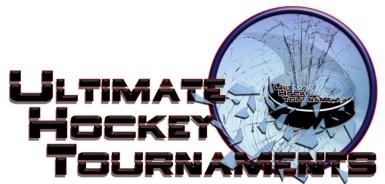      Squirt B/ House Green Division		     Tournament FormatFour teams, with each team playing three preliminary round games.  At the conclusion of preliminary round,                          1st plays 2nd for Championship. 3rd plays 4th for the consolation.Standings		Game Results	TeamPoints Gm1Points Gm2Points Gm3Total PointsTiebreakersIce Dogs Hockey 12 250 5 2= 7Chiefs White12250 1 4= 5Wolf Pack Red00 00Panthers Hockey2002Sat    6:50    6:50PmPmFenton ForumFenton ForumFenton ForumIce DogsIce DogsIce Dogs33vs.vs.ChiefsChiefs33Sat    7:55    7:55PmPmAll American RinkAll American RinkAll American RinkAll American RinkWolf PackWolf Pack22vs.vs.PanthersPanthersPanthers6Sun    5:40    5:40PmPmAll American RinkAll American RinkAll American RinkAll American RinkChiefsChiefs44vs.vs.PanthersPanthersPanthers3Sun    6:50    6:50PmPmAll American RinkAll American RinkAll American RinkAll American RinkIce DogsIce Dogs77vs.vs.Wolf PackWolf PackWolf Pack2Mon    9:45    9:45AmAmRec Plex South- Rink ARec Plex South- Rink ARec Plex South- Rink ARec Plex South- Rink APanthersPanthers      0      0vs.vs.Ice DogsIce DogsIce Dogs2Mon 10:00 10:00AmAmRec Plex South- Rink BRec Plex South- Rink BRec Plex South- Rink BRec Plex South- Rink BWolf PackWolf Pack      2      2vs.vs.ChiefsChiefsChiefs6HOMEHOMEAWAYAWAYAWAYAWAYMondayMonday    1:30    1:30PmPmRec Plex North Rink 3rd   3rd   3rd  PanthersPanthers4th 4th Wolf Pack                                  ConsolationWolf Pack                                  ConsolationWolf Pack                                  ConsolationWolf Pack                                  ConsolationMondayMonday   3:00   3:00PmPmRec Plex South- Rink B  1st  1st  1stIce DogsIce Dogs2nd2ndChiefs White                       ChampionshipChiefs White                       ChampionshipChiefs White                       ChampionshipChiefs White                       Championship